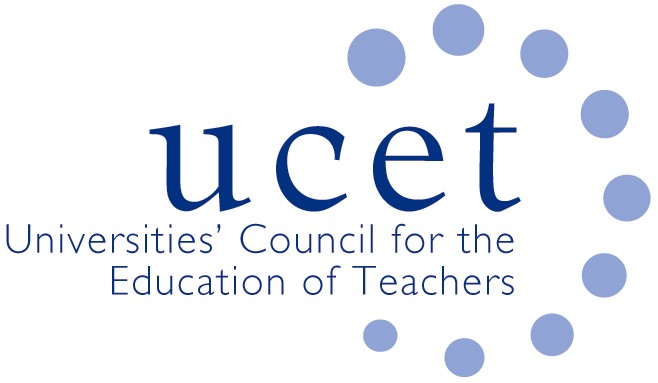 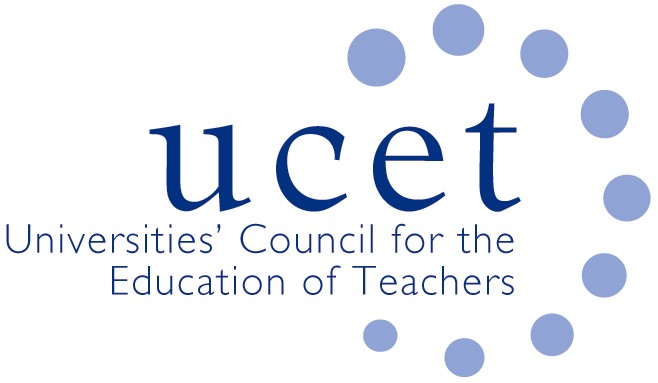 Agenda for the meeting of the NIHELG to be held at 12noon on Tuesday 1 October 2019 at the Open University, 110 Victoria Street , Belfast BT1 3GNWelcome and introductionsMinutes of the previous meeting (enc.)Matters arising:Recognition for schools involved in teacher educationUCET NI showcasing eventITE allocationsUCET NI research projects:Research into professional learning frameworks (enc.)DigiSkillsTeaching post applicantsUpdates from:Government departmentsEducation & Training InspectorateEducation AuthorityGTCNIOther matters raised during morning UCET NI meetingAny other businessDate of next meeting: Tuesday 14 January 2020